LICEUL TEHNOLOGIC DE TRANSPORTURI AUTO CRAIOVAProfesor: MIHAELA CHIRCAModulul M3 – ORGANE DE MAȘINIPerioada: 11-31 martie 2020Capitolul: Organe de legătură pentru transmiterea mişcării de rotaţieCUPLAJEDEFINIȚIE: Cuplajele sunt organe de mașini care realizează legătura permanentă sau intermitentă între două elemente consecutive ale unei transmisii, în scopul transmiterii mişcării de rotaţie şi a momentului de torsiune.Funcţia principală a cuplajelor:  Cuplajele se utilizează pentru transmiterea mişcării şi a momentului de torsiune. Marea diversitate a domeniilor de folosire a cuplajelor a impus funcţii suplimentare:  - compensarea abaterilor de poziţie a elementelor legate prin cuplaj (axiale, radiale, unghiulare sau combinate), datorate erorilor de execuţie şi/sau montaj; - protecţia împotriva şocurilor şi vibraţiilor; - întreruperea legăturii dintre cele două elemente aflate în cuplaj; - limitarea sarcinii transmise; - limitarea turaţiei; - limitarea sensului de transmitere a sarcinii.Condiţiile pe care trebuie să le îndeplinească cuplajele:- siguranţă în funcţionare;- dimensiuni de gabarit reduse;- montare şi demontare uşoare; - să fie echilibrate static şi dinamic;- să asigure durabilitate ridicată. Utilizarea cuplajelor:Pentru legarea fixă a doi arbori se folosesc cuplajele permanente fixe. Aceste cuplaje transmit şocurile şi vibraţiile, montajul realizându-se cu condiţia respectării coaxialităţii arborilor. Pentru cuplarea arborilor care, la montaj şi/sau în timpul funcţionării, prezintă abateri de la coaxialitate, se folosesc cuplaje permanente mobile rigide – care transmit şocurile şi vibraţiile – sau elastice – care, datorită elementului elastic, amortizează şocurile şi vibraţiile. Pentru cazul când este necesară cuplarea sau decuplarea, în repaus sau în mişcare, a celor două părţi ale lanţului cinematic, se folosesc cuplajele intermitente comandate (ambreiajul automobilului). Pentru limitarea sarcinii sau a turaţiei şi pentru transmiterea mişcării într-un singur sens, se folosesc cuplajele intermitente automate. Pentru a vedea care sunt sculele și dispozitivele utilizate la demontarea / montarea / înlocuirea unui Cuplaj elastic cardan la automobilul MERCEDES GLX 164 accesati linkul de mai jos:https://youtu.be/jW3MgIAh_gU?list=PL_tdCGC6M9J6cXfd1dPE2x4Dhzqm-1DTiExemple de cuplaje utilizate la automobile:                              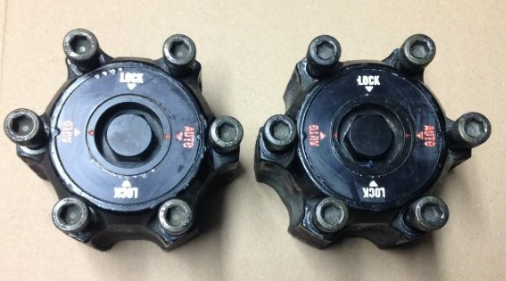 Cuplaj elastic cardan Nissan Patrol 2002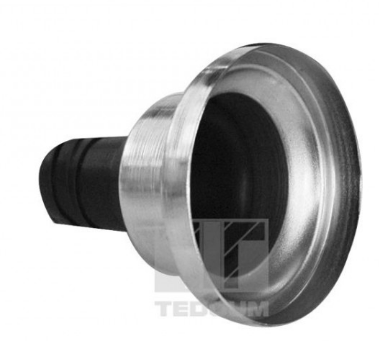 Cuplaj elastic planetara WW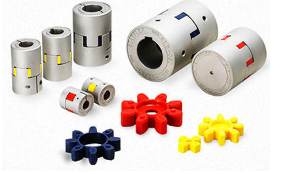 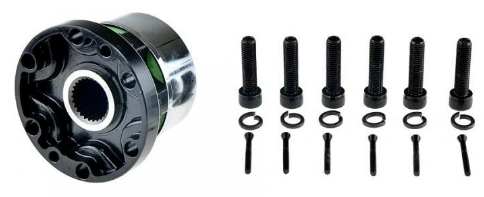 Cuplaj blocant 4x4 15443 Toyota Hilux 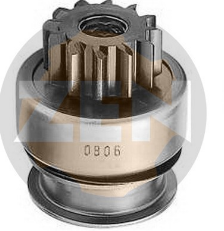 Cuplaj unisens demarorCuplaje elastice cu gheare(elementul colorat este din plastic)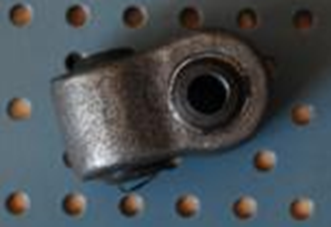 Cuplaj elastic volan Logan